Детям о пожареПОМНИ!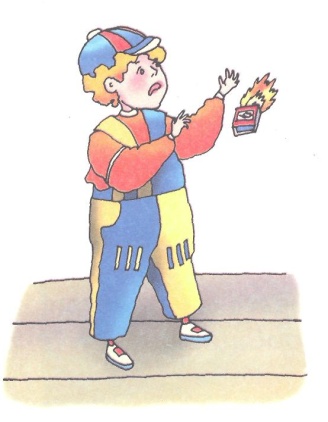 Спичкидетям не игрушкаЕсли обращаться с огнем неосторожно, то он станет диким и опаснымПри пожаре опасен не только огонь, но и дым!Чтобы защититься от дыма, пригнись и  дыши через мокрую тряпку!Не оставляйте включенные  электроприборы без присмотра, они могут быть причиной пожара.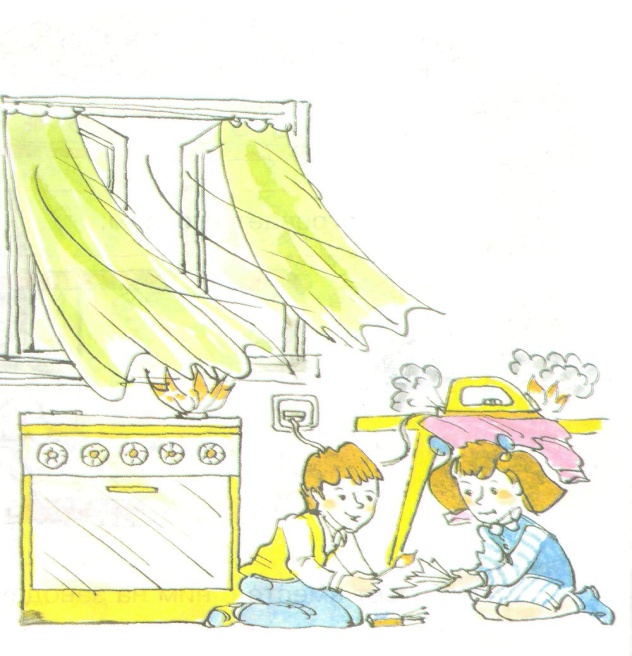 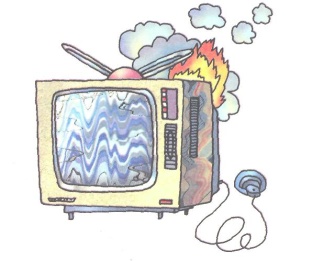 Если случился пожар, зови на помощь взрослых или вызывай                                                                                                                        пожарных         ТЕЛЕФОН 736-801  01     112 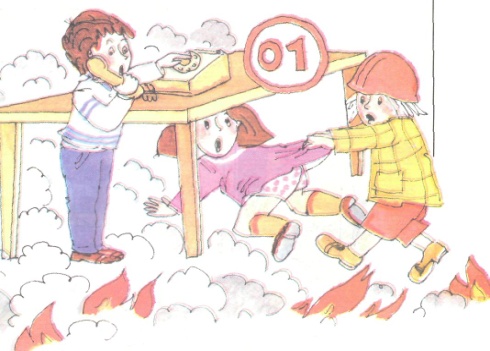 Заместитель начальника ПЧ Лямина    Проводников В.А.